Встреча с ветеранами педтруда клуба «Светоч» март 2015г.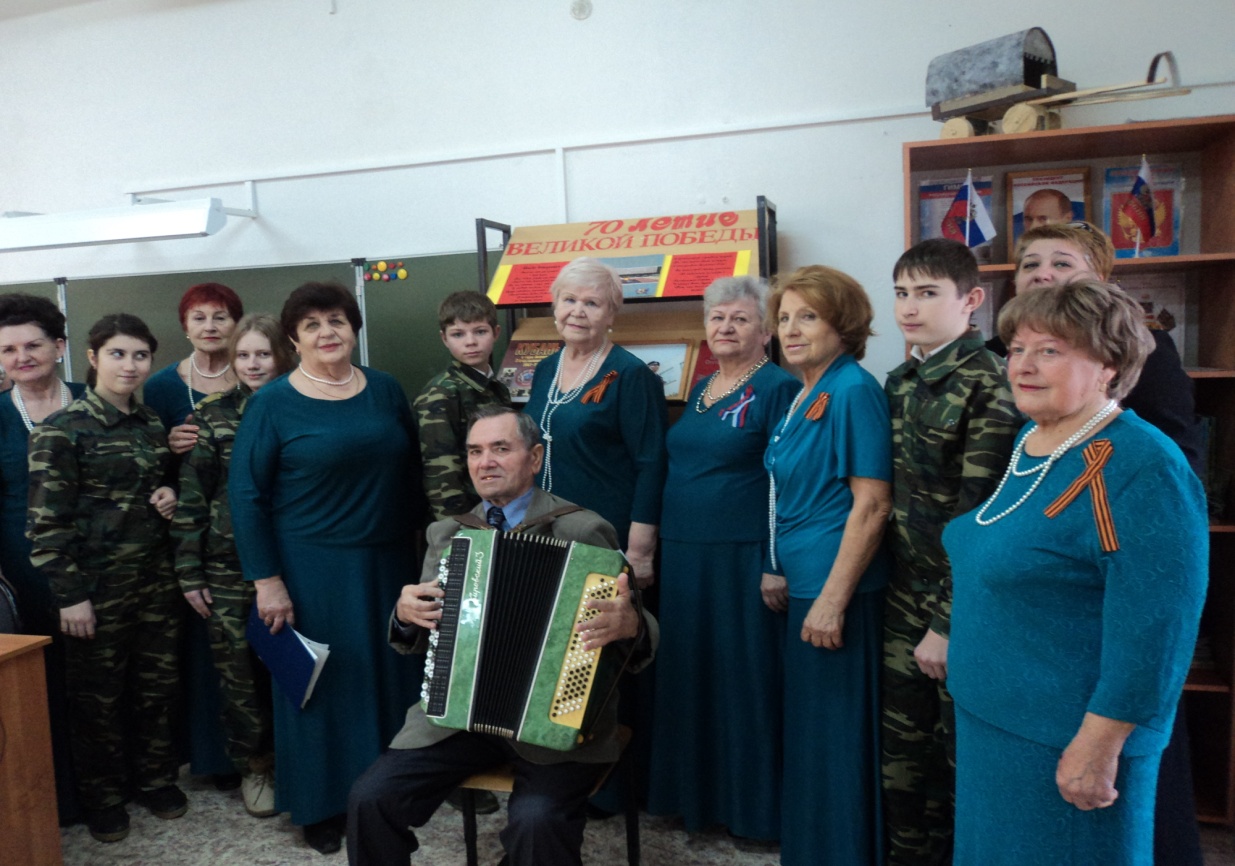 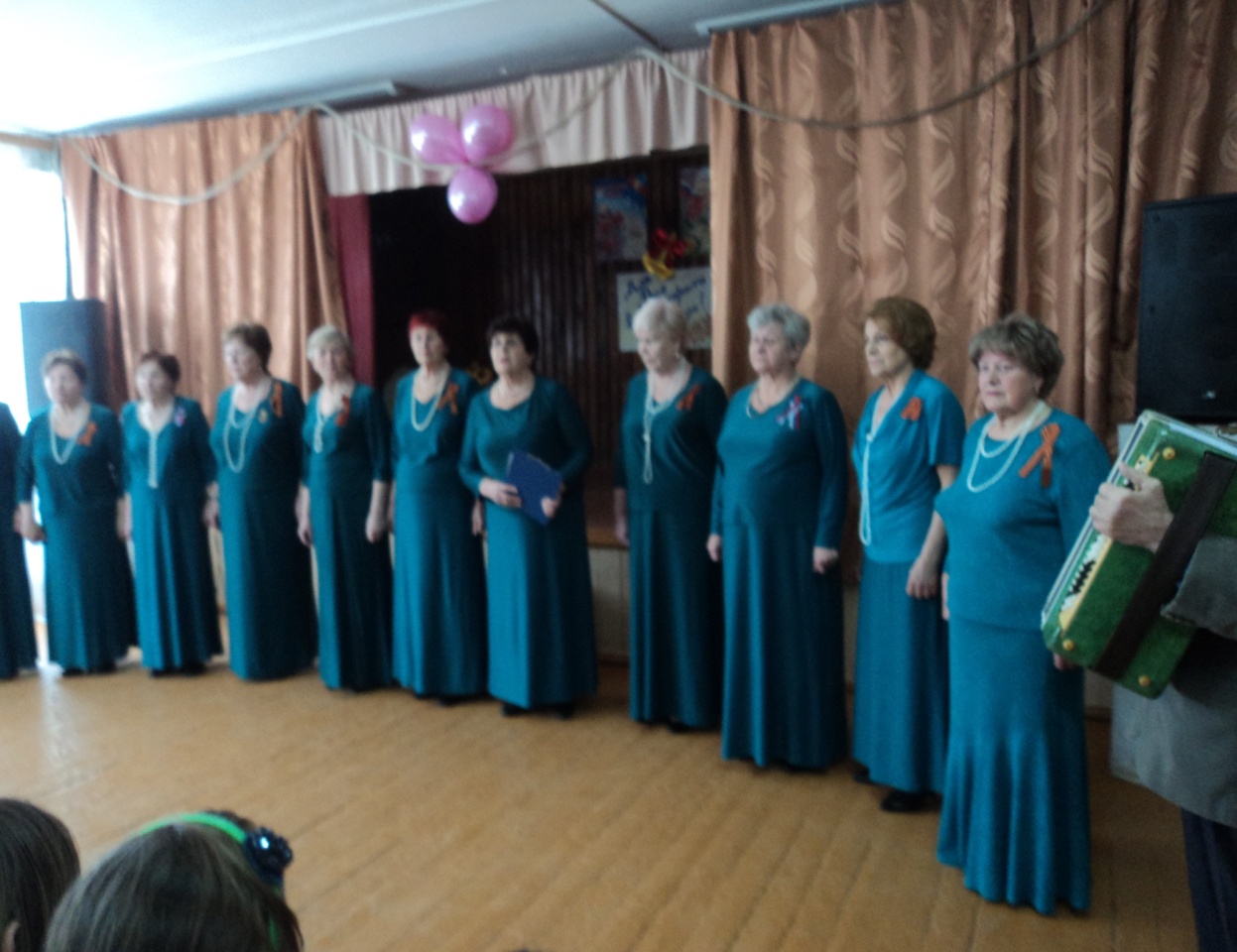 